                                                                                                                PROJEKTUCHWAŁA NR ………………RADY GMINY LESZNOWOLAz dnia ……………..w sprawie przystąpienia do sporządzenia miejscowego planu zagospodarowania przestrzennego gminy Lesznowola dla części obrębu Nowa Wola (rejon ul. Krasickiego i ul. Postępu)Na podstawie art. 18 ust. 2  pkt  5 ustawy z dnia 8 marca 1990 r. o samorządzie gminnym  (t.j. Dz. U. z 2016 r. poz. 446 ze zm.) oraz art. 14 ust. 1 i ust. 2 ustawy z dnia 27 marca 2003 r. o planowaniu i zagospodarowaniu przestrzennym (t.j. Dz. U. z 2017 r. poz. 1073) Rada Gminy Lesznowola na wniosek Wójta Gminy Lesznowola uchwala, co następuje:§ 1.Przystępuje się do sporządzenia miejscowego planu zagospodarowania przestrzennego gminy Lesznowola  dla części obrębu Nowa Wola oznaczonego literami: A,B,C,D,E,F,G,A na załączniku graficznym stanowiącym integralną część uchwały.§ 2.Wykonanie uchwały powierza się Wójtowi Gminy.§ 3.Uchwała wchodzi w życie z dniem podjęcia.U Z A S A D N I E N I E	Uchwała Rady Gminy Lesznowola w sprawie przystąpienia do sporządzenia  miejscowego planu  zagospodarowania przestrzennego gminy Lesznowola dla części obrębu Nowa Wola wynika z potrzeby doprecyzowania zapisów planu miejscowego i dostosowania go do przepisów obecnie obowiązujących.  Załącznik nr 1do uchwały Nr ……………  Rady Gminy Lesznowolaz dnia ………………..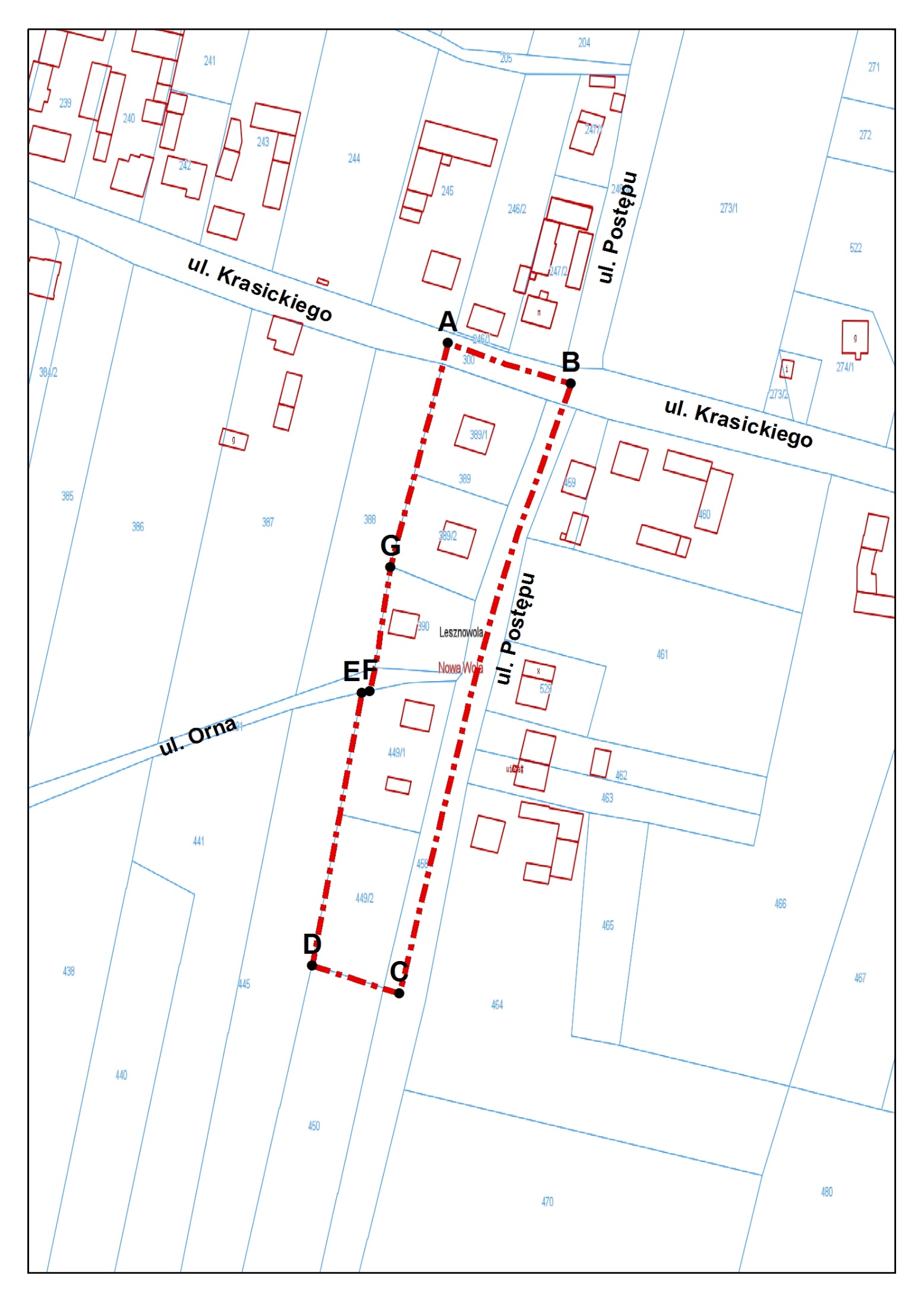 